　ワークシート　　流れる時をとらえてⅠ ＜事前学習用＞　　　　　　　　　　　　　　　　『美術資料』 P.126・127 動きや時間１．以下の文章を読んでイメージした情景を、下の「A 横長の画面」「B 縦長の画面」「C 正方形の画面」の中に　　自由に描いてみましょう。背景などは自由に考えて描いてください。Ａ 横長の画面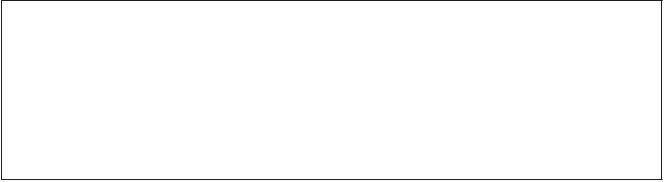 Ｂ 縦長の画面　　　　　　　　　　　　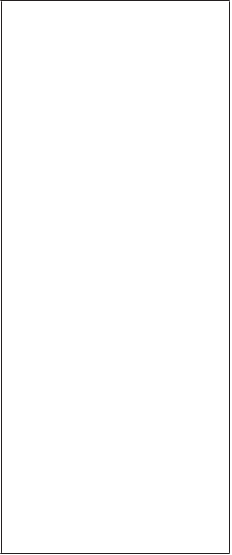 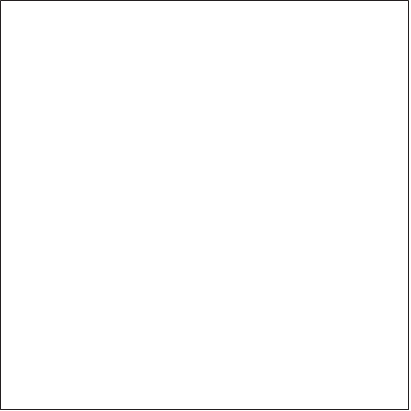 ３．他のグループの発表を、メモをとりながら聞きましょう。４．１ページ目のワークシートに描いた「絵」について、友達から感想をもらい、メモをとりましょう。５．最後に、「動き」や「時間の流れ」を表現するためにどのような方法があるか、まとめてみましょう。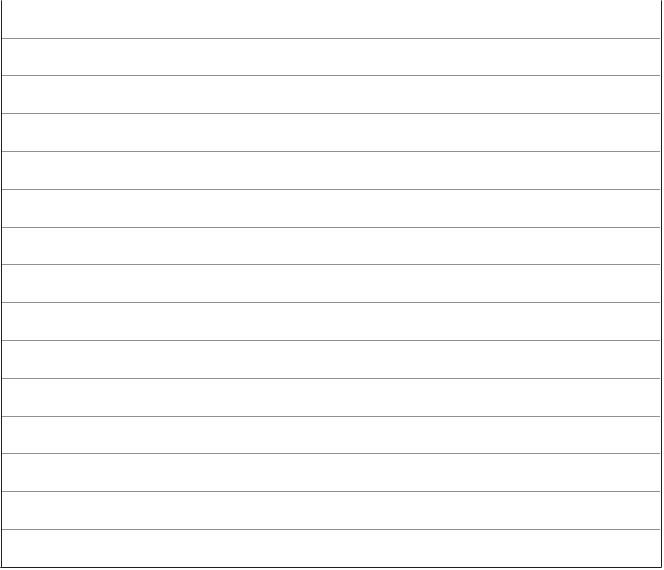 　ワークシート　　流れる時をとらえてⅡ ＜授業用＞　　　　　　　　　　　　　　　　『美術資料』 P.126・127 動きや時間１．P.126・127に１～７の7つの作品がありますが、この中から一番好きな作品を選びましょう。作品名（　　　　　　　　　　　　　　　　　　　　　　　　　　　　　　　　　　　　　　　　　　　）作　家（　　　　　　　　　　　　　　　　　　　　　　　　　　）制作年（　　　　　　　　　　　　）２．選んだ作品について気付いたことや考えたことを書き出しましょう。　（１）その作品は何を表現していると思いますか？　（２）作品からどのような「動きや時間の流れ」を感じますか？　★なぜそのように感じたのでしょうか？分析してみましょう。　（３）「変だな～」「おかしいな～」と思ったところは何ですか？★なぜそのように感じたのでしょうか？分析してみましょう。３．事前学習用ワークシートでA・B・Cを描く際、どのような工夫をしましたか？自由に書いてください。４．描いたA・B・Cの絵をみて、ボールが動いている時間は何秒、あるいは何分だと思いますか？またそれはなぜだと思いますか？①モチーフ②構　　図③　形④　色⑤素材や描き方技法⑥そ の 他①モチーフ②構　　図③　形④　色⑤素材や描き方技法⑥そ の 他絵工夫した点はＡＢＣ絵時間（秒・分）なぜですか？ＡＢＣ